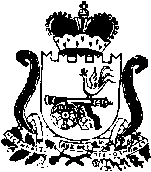 АДМИНИСТРАЦИЯ МУНИЦИПАЛЬНОГО ОБРАЗОВАНИЯ «ЯРЦЕВСКИЙ РАЙОН» СМОЛЕНСКОЙ ОБЛАСТИП О С Т А Н О В Л Е Н И Е  от 15.02.2021 №  0179 В соответствии с Бюджетным кодексом Российской Федерации, постановлением Администрации муниципального образования «Ярцевский район» Смоленской области от 06.10.2020 № 1160 «Об утверждении Порядка разработки и реализации муниципальных программ, Порядка проведения оценки эффективности реализации  муниципальных  программ и создании комиссии»Администрация муниципального образования «Ярцевский район» Смоленской области  п о с т а н о в л я е т:            1. Внести в муниципальную программу «Доступная среда в Ярцевском районе Смоленской области» на 2019-2023 годы, утвержденную  постановлением Администрации муниципального образования  «Ярцевский район» Смоленской области от 24.12.2018 г.  №  1612  (в редакции от 30.12.2019 № 1813, от 26.12.2020  №  1542)  (далее–муниципальная программа)  следующее  изменение:            Раздел 5 «Основные меры правового регулирования в сфере реализации муниципальной программы» Паспорта муниципальной программы  изложить в редакции:         «5. Основные меры правового регулирования в сфере реализации муниципальной программы. Основными нормативными документами в сфере регулирования муниципальной программы являются:         Федеральный закон от 06.10.2003 № 131-ФЗ «Об общих принципах организации местного самоуправления в Российской Федерации»;         Концепция долгосрочного социально-экономического развития Российской Федерации на период до 2020 года (утверждена распоряжением Правительства Российской Федерации от 17 ноября 2008 года № 1662-р);          Постановление Правительства Российской Федерации от 17 июня 2015 года № 599 «О порядке и сроках разработки федеральными органами исполнительной власти субъектов Российской Федерации, органами местного самоуправления мероприятий по повышению значений показателей доступности для инвалидов объектов и услуг в установленных сферах деятельности»;         Приказ Министерства образования России от 09.11.2015 № 1399 «Об утверждении порядка обеспечения условий доступности для инвалидов объектов и предоставляемых услуг в сфере образования, а также оказания им при этом необходимой помощи»;        Федеральный закон от 24.11.95 N 181-ФЗ "О социальной защите инвалидов в Российской Федерации";                 Приказ Министерства здравоохранения РФ от 12 ноября 2015 г. N 802н "Об утверждении Порядка обеспечения условий доступности для инвалидов объектов инфраструктуры государственной, муниципальной и частной систем здравоохранения и предоставляемых услуг в сфере охраны здоровья, а также оказания им при этом необходимой помощи". 2. Опубликовать данное постановление в газете «Вести Привопья» и разместить на официальном сайте Администрации муниципального образования «Ярцевский район» Смоленской области (yarcevo.admin-smolensk.ru). 3. Контроль за исполнением настоящего постановления возложить на заместителя Главы муниципального образования «Ярцевский район» Смоленской области Н.Н.Соловьеву. Глава муниципального образования«Ярцевский район» Смоленской области				               В.С. МакаровАДМИНИСТРАЦИЯ МУНИЦИПАЛЬНОГО ОБРАЗОВАНИЯ «ЯРЦЕВСКИЙ РАЙОН» СМОЛЕНСКОЙ ОБЛАСТИП О С Т А Н О В Л Е Н И Е  от _________ №  _____ В соответствии с Бюджетным кодексом Российской Федерации, постановлением Администрации муниципального образования «Ярцевский район» Смоленской области от 06.10.2020 № 1160 «Об утверждении Порядка разработки и реализации муниципальных программ, Порядка проведения оценки эффективности реализации  муниципальных  программ и создании комиссии»Администрация муниципального образования «Ярцевский район» Смоленской области  п о с т а н о в л я е т:                1. Внести в муниципальную программу «Демографическое развитие Ярцевского района Смоленской области» на 2019 - 2023 годы, утвержденную  постановлением Администрации муниципального образования  «Ярцевский район» Смоленской области от 24.12.2018 г. № 1614 (в редакции от  31.01.2020  №  0091, от  11.09.2020   №  1073, От  26. 12. 2020  №  1545)  (далее–муниципальная программа)  следующие изменения:             1.1. Строку 7 «Объемы ассигнований муниципальной программы (по годам реализации и в разрезе источников финансирования» паспорта муниципальной программы изложить в следующей редакции: 1.2. Абзац 5 раздела 4 «Обоснование ресурсного обеспечения муниципальной программы» изложить в следующей редакции:«Общий объем финансирования муниципальной программы на 2019-2023 годы в разрезе источников финансирования:         1.3.  Основное мероприятие 4 «Создание условий для организации досуга граждан пожилого возраста»  приложения № 2 к муниципальной программе «План реализации на 2021 год и плановый период 2022 - 2023 годы» муниципальной программы «Демографическое развитие Ярцевского района Смоленской области» на 2019 – 2023 годы»  дополнить п.4.24 и строку «Итого по основному мероприятию 4 »  основного мероприятия 4 изложить в следующей редакции:2. Опубликовать данное постановление в газете «Вести Привопья» и разместить на официальном сайте Администрации муниципального образования «Ярцевский район» Смоленской области (yarcevo.admin-smolensk.ru).3. Контроль за исполнением настоящего постановления возложить на заместителя Главы муниципального образования «Ярцевский район» Смоленской области Н.Н.Соловьеву. Глава муниципального образования«Ярцевский район» Смоленской области				               В.С. МакаровО внесении изменений в муниципальную программу «Доступная среда в Ярцевском районе Смоленской области» на 2019 - 2023 годы.О внесении изменений в муниципальную программу «Демографическое развитие Ярцевского района Смоленской области» на 2019 - 2023 годы.Источник финансированияВсегоРасходы (руб.)Расходы (руб.)Расходы (руб.)Расходы (руб.)Источник финансированияВсего2019 г.2020 г.2021 г.2022 г.2023 г.Бюджет муниципального образования «Ярцевский район»2 326 217,61733 782,42764 213,96828 221,230,00,0Бюджет муниципального образования Ярцевское городское поселение Смоленской области2 454 357,85403 712,921 563 573,47487 071,460,00,0Областнойбюджет90 192 101,9029 669 588,7020 266 258,6037 817 557,001 219 348,801 219 348,80Федеральный бюджет29 847 148,207 020 221,407 020 221,403 900 123,005 953 291,205 953 291,20Внебюджет 65 000,0013 000,0013 000,0013 000,0013 000,0013 000,00Грант1 615 058,001 153 712,00461 346,000,00,00,0ИТОГО126 499 883,5638 994 017,4430 088 613,4343 045 972,697 185 640,07 185 640,0Источник финансированияВсегоРасходы (руб.)Расходы (руб.)Расходы (руб.)Расходы (руб.)Источник финансированияВсего2019 г.2020 г.2021 г.2022 г.2023 г.Бюджет муниципального образования «Ярцевский район»2 326 217,61733 782,42764 213,96828 221,230,00,0Бюджет муниципального образования Ярцевское городское поселение 2 454 357,85403 712,921 563 573,47487 071,460,00,0Областной бюджет90 192 101,9029 669 588,7020 266 258,6037 817 557,001 219 348,801 219 348,80Федеральный бюджет29 847 148,207 020 221,407 020 221,403 900 123,005 953 291,205 953 291,20Внебюджет        65 000,0013 000,0013 000,0013 000,0013 000,0013 000,00Грант1 615 058,001 153 712,00461 346,000,00,00,0ИТОГО126 499 883,5638 994 017,4430 088 613,4343 045 972,697 185 640,07 185 640,04.24.Капитальный ремонт в помещении по адресу: ул. Гагарина, д.1, г. Ярцево, Смоленской области для «Клуба золотого возраста»Администрацияобластной0,00,00,00,04.24.Капитальный ремонт в помещении по адресу: ул. Гагарина, д.1, г. Ярцево, Смоленской области для «Клуба золотого возраста»АдминистрацияБюджет муниципального образования «Ярцевский район» 50 986,2350 986,230,00,0Итого по основномумероприятию                  4.Бюджет МО «Ярцевский район»ния «Ярцевский район»50 986,2350 986,230,00,0Итого по основномумероприятию                  4.Бюджет муниципал.образования«Ярцевское городское  поселение»Областной бюджетФедеральный бюджетВнебюджетные средства 487 071,46487 071,460,00,0Итого по основномумероприятию                  4.Областной бюджет бюджет0,00,00,00,0Итого по основномумероприятию                  4.Внебюджетные средства9 000,003 000,003 000,003 000,00Итого по основномумероприятию                  4.итого по 4 мероприятию547 057,69541 057,693 000,003 000,00ИТОГО по программе:Бюджет МО «Ярцевский район»828 221,23828 221,230,00,0ИТОГО по программе:Бюджет МО Ярцевское городское поселение  487 071,46487 071,460,00,0ИТОГО по программе:Областной бюджет40 256 254,6037 817 557,001 219 348,801 219 348,80ИТОГО по программе:Федеральный бюджет15 806 705,403 900 123,005 953 291,205 953 291,20ИТОГО по программе:Внебюджет        39 000,0013 000,0013.000,0013 000,00ИТОГО по программе:57 417 252,6943 045 972,697 185 640,07 185 640,0ВИЗЫ: 